CONTENIDOLuego de haber finalizado el tema de la luz, seguiremos estudiando otro tema que es el SONIDO, como se produce y cuáles son sus cualidades.Escribe como título "EL SONIDO", la fecha en la esquina superior derecha, y continua con las siguientes definiciones:- El sonido: El sonido es el efecto producido por los cuerpos cuando vibran. Es una de las formas de energía.-LA VIBRACION: es un movimiento pequeño y muy rápido. Cuando algo se mueve, produce una vibración en el aire y así surge el sonido. También el sonido puede producir el movimiento de los cuerpos.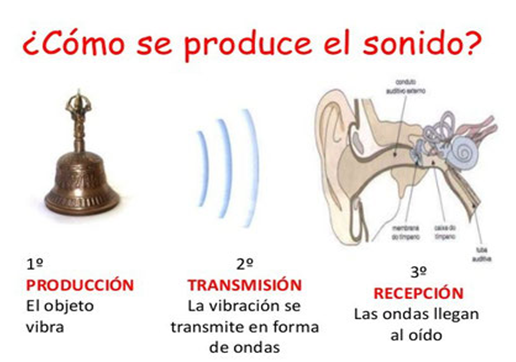 Ahora, realizarás las actividades que aparecen en el texto escolar del estudiante ciencias naturales página 96.Luego anotarás las definiciones de la página 98, sobre las cualidades del sonido que son INTENSIDAD, TONO Y TIMBRE.Además, la pequeña actividad que se encuentra en la misma página 98. (las actividades se realizan en el texto escolar NO se traspasan al cuaderno).*En caso de no tener el texto te invito a hacer link en la siguiente dirección. https://curriculumnacional.mineduc.cl/estudiante/621/articles-145400_recurso_pdf.pdfy colocar SOLO las respuestas de las actividades en tu cuaderno.Una vez finalizado recuerda tomarle una foto al libro, al cuaderno y me la envías al whatsApp con tu nombre. (964174523 también pueden ser dudas y consultas) profesora Yanny Cruz Villa, sino, lo puedes hacer enviándolo al correo que aparece en la esquina superior derecha.NOMBRE "EL SONIDO"   GUÍA N°7NOMBRE "EL SONIDO"   GUÍA N°7NOMBRE DE ESTUDIANTE:CURSO:3 BÁSICO.FECHA:FECHA:OBJETIVO DE APRENDIZAJE OA-10; Investigar experimentalmente y explicar las características del sonido; por ejemplo: viaja en todas las direcciones, se absorbe o se refleja, se transmite por medio de distintos materiales, tiene tono e intensidad.OBJETIVO DE APRENDIZAJE OA-10; Investigar experimentalmente y explicar las características del sonido; por ejemplo: viaja en todas las direcciones, se absorbe o se refleja, se transmite por medio de distintos materiales, tiene tono e intensidad.OBJETIVO DE LA CLASE: Conocer cómo se produce el sonido y cuáles son sus cualidades.OBJETIVO DE LA CLASE: Conocer cómo se produce el sonido y cuáles son sus cualidades.Indicador de aprendizajeSi NoPuedo diferenciar el sonido de una vibración Sé  cuáles son  cualidades del sonido Pude realizar las actividades sin problemasRealizo la actividad con buen animo